Dear Parents / Carers,MACMILLAN COFFEE MORNING  - THE BAKE OFFAs part of our coffee morning on Friday 27th September, we would like to invite the children to take part in a ‘Bake Off’.We are asking for £1 per entry and we will have a Foundation and Key Stage 1 competition plus a Lower and Upper Key Stage Two competition.  Children may enter as a team.If your child would like to enter the ‘Bake Off’ please fill in the form below and hand it in with their cake entry on Friday 28th.  We look forward to seeing the wonderful creations.Unsold ‘Bake Off’ entries will be sent home at the end of the day.   Our Coffee Morning will take place from 9.00am in the School Hall.  All family, friends and parishioners are all very welcome.Please join us in showing our children that the little things we do can make a big difference to others.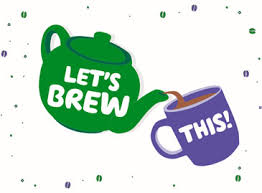 Thank you for all your help and support.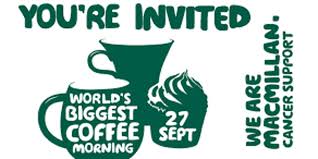 Yours sincerelyJ Butterworth 		A Quigg				Headteacher 		Assistant Headteacher		……………………………………………………………………………………………………………………………………………….Bake OffChild’s Name / Team Names…………………………………….……………………………………………………………Class………………………………….……………………………………………………………………………………………………Cake Creation…………………………………….…………………………………………………………………………………..Ingredients…………………………………………………………………………………………………………………………....Please send my cake back home/My cake can be sold to raise money (Please delete one) 